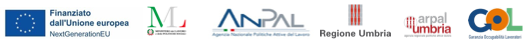 SCHEMA DI CONVENZIONEPER LA REALIZZAZIONE DEL SERVIZIO DI ASSESSMENT E STIPULA DEL PATTO DI SERVIZIOTRAARPAL Umbria, con sede in Perugia, via Palermo, 86/A - C.F. e P.IVA 03630270548 PEC: arpal@postacert.umbria.it, rappresentata dal Direttore dell’Agenzia E L’Ente __________, con sede legale in ____________, Via _______________ n. _____, C.F./P.IVA __________, accreditato ai sensi della DGR n. 1209 del 24/10/2016, al numero_____________ ovvero iscritto alla sezione 1 dell’albo nazionale dei soggetti accreditati ai sensi dell’art. 6, comma 2 del decreto legislativo 276/2003) al numero__________ in persona di ___________, nato/a ___________, il ___________ e domiciliato ai fini della presente convenzione presso la sede suddetta, il quale agisce in quest’atto nella sua qualità di _____________ e pertanto al presente atto autorizzato. PREMESSO In attuazione del Programma GOL, la Giunta regionale dell’Umbria ha adottato il Piano Attuativo Regionale (PAR) con DGR n. 149 del 25 febbraio 2022, in seguito approvato da ANPAL con nota prot. n. 6327 del 12/05/2022Con Delibera del Commissario Straordinario di ANPAL n. 5 del 9/05/2022 è stata approvata la la metodologia di profilazione quantitativa di cui al documento “Strumenti per l’attuazione dell’assessment – Profilazione quantitativa” e la metodologia di valutazione multidimensionale e orientamento di cui al documento “Strumenti per l’attuazione dell’assessment – Profilazione qualitativa”, già approvate dal Comitato direttivo del Programma GOL nella riunione del 28 aprile 2022 e gli “Standard dei servizi di GOL e relative unità di costo standard”, già approvato dal Comitato direttivo del Programma GOL nella riunione del 6 maggio 2022;  Il PAR dell’Umbria mira a realizzare un’azione strategica e unitaria, al fine di garantire un sostegno tempestivo, personalizzato, attivo ed efficace rivolto alle persone in cerca di lavoro che comprenda servizi di assessment, accompagnamento, formazione, assistenza nella ricerca di un impiego, attraverso potenziati o rinnovati strumenti di presa in carico di politica attiva. Con riferimento al 2022 i beneficiari che devono essere raggiunti dall’Umbria sono pari a 7.680 (di cui 2.048 da coinvolgere in formazione di cui 768 in formazione per lo sviluppo delle competenze digitali). Il traguardo (milestone) regionale al 31/12/2022 è pari a 3.840 beneficiari di GOL. Il Piano attuativo si propone di: ● rafforzare l’offerta dei percorsi di politica attiva verso i beneficiari del Programma; ● promuovere una sempre più solida integrazione fra politiche del lavoro e della formazione al fine di conseguire gli obiettivi di formazione lungo tutto l’arco della vita e raggiungere i target definiti nell’ambito del Pilastro Europea dei Diritti Sociali (per il 2030 del 60 % di tutti gli adulti che partecipano ogni anno ad attività di formazione); ● contribuire al raggiungimento dell’obiettivo secondario M5C1-3 che prevede che almeno il 75% dei beneficiari del programma appartengano alle categorie più vulnerabili; ● promuovere il miglioramento continuo del sistema dei servizi attraverso un monitoraggio costante delle attività realizzate;● rafforzare il raccordo con i servizi dell’ambito sociale per intercettare e prendere in carico i soggetti più fragili.Per raggiungere gli obiettivi sopra esposti e favorire l’attuazione delle azioni contenute nel PAR, la Regione Umbria si avvale di ARPAL Umbria, istituita con LR n. 1/2018 e s.m.i. cui è affidata la gestione dei Centri per l'impiego, il raccordo pubblico-privato dei soggetti del mercato del lavoro, la gestione delle procedure di competenza della Regione connesse agli ammortizzatori sociali e di licenziamento collettivo, il supporto alla Giunta regionale per le attività di elaborazione normativa e di programmazione.Per accedere alle opportunità offerte dal Programma GOL Umbria i beneficiari potranno rivolgersi sia ad uno dei CPI, sia ad uno dei soggetti accreditati e convenzionati con ARPAL per la realizzazione in via preliminare di un servizio di Assessment e stipula del patto di servizio personalizzato, in esito al quale il beneficiario sarà indirizzato ad uno dei 5 percorsi previsti dal PAR nell'ottica di offrire una risposta personalizzata ai suoi bisogni occupazionali: - Percorso 1 - Reinserimento occupazionale: rivolto alle persone più facilmente ricollocabili, prevede interventi di breve durata con attività di orientamento specialistico, accompagnamento al lavoro e formazione per le competenze digitali; - Percorso 2 - Aggiornamento “Upskilling”: rivolto a lavoratori che necessitano di aggiornare le proprie competenze, prevede attività di orientamento specialistico, formazione per l'aggiornamento (upskilling), accompagnamento al lavoro, formazione per le competenze digitali; - Percorso 3 - Riqualificazione “Reskilling”: rivolto a lavoratori che necessitano di interventi di riqualificazione, include attività di orientamento specialistico, formazione per la riqualificazione (reskilling), accompagnamento al lavoro, formazione per le competenze digitali; - Percorso 4 - Lavoro e Inclusione: rivolto a soggetti fragili, in carico ai servizi sociali, prevede attività di orientamento specialistico, formazione per l'aggiornamento delle competenze, tirocinio, accompagnamento al lavoro, supporto per l'autoimpiego, formazione per le competenze digitali; - Percorso 5 - Ricollocazione collettiva: rivolto a lavoratori a rischio di disoccupazione in contesti di crisi aziendale, prevede attività di orientamento specialistico, accompagnamento al lavoro, formazione, supporto per l'autoimpiego, formazione per le competenze digitali.Il PAR Prevede che “al fine di supportare i CPI nella realizzazione delle attività di Assessment previste dal Programma, si procederà a stipulare specifiche convenzioni con i soggetti accreditati ai servizi per il lavoro (ai sensi della LR 1/2018 così come integrata dalla LR 11/2021), finalizzate a garantire il necessario apporto specialistico alle attività di profilazione qualitativa e di assessment. Conseguentemente, la condizione minima affinché una persona possa essere considerata “trattata” e rendicontata sul programma è la presa in carico da parte del CPI/soggetto accreditato per la realizzazione del percorso di assessment con inserimento in uno dei 5 cluster. Ciò premesso e confermato e che si intende parte integrante e sostanziale del presente atto, le parti, come sopra costituiteCONVENGONO E STIPULANO QUANTO SEGUEGli operatori coinvolti nelle attività di assessment e stipula del patto di servizio personalizzato (Case manager) afferiscono ai CPI e ai soggetti accreditati convenzionati: si tratta di figure professionali con esperienza in attività front-office, che abbiano sostenuto una formazione specifica sulle pratiche di assessment multidimensionale e sugli strumenti adottati dai CPI nell’ambito del programma GOL. IlCase manager affianca la persona nelle diverse fasi del percorso consulenziale.Art. 1 – Oggetto della convenzione. La presente convenzione concerne la realizzazione del servizio di Assessment e stipula del patto di servizio personalizzato per la definizione del profilo degli utenti del Programma GOL e l’appartenenza ad uno dei percorsi di politica attiva. Tale servizio si configura come propedeutico all’erogazione da parte delle APL convenzionate delle misure di politica attiva previste dal PAR GOL Umbria.  Si distingue, in particolare, in Assessment iniziale e Assessment approfondito. Quest’ultimo interviene nel caso in cui dall’Assessment iniziale emerga l’esigenza di realizzare un ulteriore approfondimento sulle caratteristiche personali dell’utente. L’ Assessment rappresenta una valutazione complessa e approfondita formulata mediante le metodologie di profilazione quantitativa e qualitativaa dottata da ANPAL con Deliberazione n. 5 del 9/5/2022. La metodologia di cui all’Allegato B costituisce lo standard di erogazione del livello essenziale delle prestazioni denominato “Orientamento di base”, di cui all’articolo 18, comma 1, lettera a), del decreto legislativo n. 150 del 2015, come specificato alla lettera C) dell’allegato B) del decreto del Ministro del lavoro e delle politiche sociali n. 4 dell’11 gennaio 2018 Il servizio di Assessment è oggetto di controllo e valutazione da parte di ARPAL Umbria ed è realizzato in collaborazione con i Centri per l’Impiego della Regione Umbria.L’Ente come sopra richiamato si impegna a: - Realizzare il servizio di Assessment e stipula del patto di servizio personalizzato propedeutico all’erogazione da parte delle APL delle altre misure di politica attiva nel rispetto del PAR GOL della Regione Umbria, degli Avvisi, delle direttive e degli altri provvedimenti finalizzati a realizzare gli interventi del Piano; - Utilizzare esclusivamente le metodologie sopra richiamate e gli strumenti di cui agli Allegati A e B alla deliberazione ANPAL n. 5 del 09/05/2022; - Utilizzare l’applicativo che sarà indicato da ARPAL Umbria - Garantire l’accesso alle proprie sedi da parte dei potenziali beneficiari del programma GOL per la realizzazione delle attività di orientamento finalizzato all’ Assessment L’attività può essere realizzata in presenza o a distanza dal Case manager (operatore qualificato) dell’Ente; - Comunicare al beneficiario i risultati dell’Assessment e l’assegnazione al percorso con l’indicazione delle misure di politica attiva che devono/possono essere fruite presso la rete degli operatori accreditati ai servizi per il lavoro individuati mediante apposito avviso di ARPAL Umbria; - Garantire la libertà di scelta del soggetto attuatore del percorso da parte del beneficiario; - Sottoporre la realizzazione del servizio al controllo di ARPAL Umbria; - Implementare tutte le azioni necessarie a garantire qualità, efficienza, trasparenza e promozione del servizio di Assessment verso i beneficiari, ARPAL e i CPI regionali; - Supportare ARPAL Umbria nelle fasi di monitoraggio del servizio.L’Ente che realizza l’Assessment e che sia anche accreditato per l’attività di formazione, non potrà erogare attività formative del Programma GOL ai beneficiari presi in carico e che hanno svolto l’Assessment presso l’Ente stesso.Art. 2 – Modalità di esecuzione delle attività. L’Ente _________________ si impegna a svolgere le attività di cui all’art. 1 nel rispetto dei tempi e delle modalità di realizzazione previste nel PAR GOL Umbria e dei provvedimenti adottati da ARPAL Umbria. Il servizio di Assessment è erogato in presenza in forma individuale tramite un’intervista strutturata standardizzata, che è effettuata tramite un videoterminale attraverso il quale l’operatore dell’Ente visualizza le domande da porre e immette le risposte per conto dell’intervistato. L’operatore ha anche un compito di mediazione, per assicurare che domande siano comprese anche da persone con difficoltà linguistiche o cognitive, e che gli intervistati rispondano in maniera il più possibile esaustiva e trasparente. Per lo svolgimento delle attività l’Ente _________________ potrà avvalersi di personale interno o di collaboratori esterni, accreditati nel rispetto dei requisiti previsti della normativa nazionale e regionale in materia di accreditamento dei servizi per il lavoro. ARPAL Umbria realizzerà attività di vigilanza relativamente al possesso da parte degli operatori di detti requisiti. L’Ente _________________ si impegna altresì a conservare presso la propria sede la documentazione inerente alla realizzazione della presente attivitàArt. 3 –Durata. La presente convenzione ha la durata di 24 mesi a decorrere dalla data di sottoscrizione della stessa. Il rinnovo tacito della convenzione è vietato.Art. 4 – Risorse e modalità di erogazione. Il costo del servizio di Assessment è quantificato in euro 35,70 per ora di attività e per un massimo di 1 (ora) ora per beneficiario. ARPAL Umbria, come sopra rappresentata, si impegna a corrispondere all’ente ___________ il costo delle ore per la realizzazione del servizio, mediante liquidazioni periodiche secondo successive indicazioni gestionali da parte di ARPAL Umbria sulla base di idonea documentazione, anche contabile, così come previsto per la rendicontazione a costo standard con esplicito riferimento al documento “Standard dei servizi di GOL e relative unità di costo standard”, Allegato C alla deliberazione ANPAL n. 5 del 09/05/2022 Il pagamento è comunque subordinato al corretto espletamento delle procedure amministrative e contabili proprie di ARPAL Umbria.Art. 5 – Clausola risolutiva. ARPAL Umbria si riserva il diritto di verificare in ogni momento l’adeguatezza delle attività prestate da _________________. In caso di esecuzione irregolare delle attività, il mancato rispetto delle disposizioni contenute nel presente atto o di prestazioni di attività insufficienti, l’Amministrazione fisserà un congruo termine entro cui _________________ dovrà adempiere a quanto necessario per il rispetto delle norme del presente atto. In caso di mancato adempimento nel termine suddetto, ARPAL Umbria si riserva la facoltà di adottare ulteriori provvedimenti fino alla risoluzione della convenzione.Art. 6 – Obblighi di riservatezza e segretezza delle parti. L’Ente _________________ dichiara di essere consapevole che i dati che tratterà nella realizzazione delle attività oggetto del presente atto sono dati personali e come tali sono soggetti all’applicazione del Codice per la protezione dei dati personali di cui al D.Lgs. n. 196 del 30 giugno 2003. Lo stesso Ente, per i compiti e le funzioni affidate con il presente atto, si impegna ad adottare modalità di erogazione delle attività coerenti e rispettose della normativa in tema di privacy e sicurezza dei sistemi informatici 5 nonché di attenersi alle modalità di gestione ed alle misure di sicurezza per i trattamenti oggetto delle attività, di ottemperare alle istruzioni specifiche eventualmente ricevute da ARPAL Umbria e di informare immediatamente ARPAL Umbria in caso di situazioni anomale o di emergenze e di riconoscere alla stessa il diritto a verificare periodicamente l’applicazione delle norme di sicurezza adottate. L’Ente _________________ dovrà altresì fornire ai propri dipendenti e/o collaboratori che saranno utilizzati per l'espletamento delle attività oggetto del presente incarico apposite istruzioni a garanzia del rispetto dei predetti principi. Tali vincoli di riservatezza operano anche per il tempo successivo alla scadenza della presente convenzione. Art. 7 – Foro competente. Per ogni controversia non definibile in via amministrativa che dovesse insorgere tra ARPAL Umbria e _________________ relativamente all’esecuzione degli obblighi derivati dal presente atto è competente il Foro di Perugia.Art. 8 – Disposizioni generali.Le parti convengono che la presente convenzione venga registrata solo in caso d’uso ai sensi dell’art. 5, comma 2, del D.P.R. 26.11.1986, n. 131. Per tutto quanto non espressamente regolato dalla presente convenzione sono applicabili le disposizioni delC odice Civile e le altre leggi e regolamenti vigenti in materia, in quanto applicabili. La presente convenzione redatta in numero di 5 fogli e composta da numero 8 articoli è stata letta, approvata specificatamente articolo per articolo con le premesse e sottoscritta dalle parti. Per ARPAL Umbria 						Per ________________